SLOVENŠČINA  9. razred   heterogena skupina 3                                    učiteljica: Helena Gregorič      Elektronski naslov : helena.gregoric@guest.arnes.si                                  telefon  031 395 010 Rok za oddajo izdelkov (fotografij zapisov v zvezku):   petek, 8. 5. 2020VSTOPAMO V SEDMI  TEDEN UČENJA NA DALJAVO. DOBRO VAM GRE. ŠE NEKAJ ČASA, POTEM PA SE KOT KAŽE SPET VIDIMO.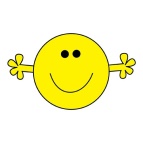 Navodila za delo:ponedeljek,  4. 5. 2020 in  torek, 5.5. 2020     -     Ločilo: TRI PIKE   Oglej si razlago in naloge o zapisovanju treh pik:http://www.s-sers.mb.edus.si/gradiva/w3/slo8/009_barve_pike/pike_uvodna_motivacija.html  V zvezek naredi zapis o rabi ločila TRI PIKE. Zdaj v delovnem zvezku reši naloge od strani 22 do 28 ( do konca poglavja Vaja dela mojstra).Preveri, če si reševal pravilno. https://www.devetletka.net/index.php?r=downloadMaterial&id=20601&file=1četrtek, 7. 5. 2020  in  petek, 8. 5. 2020           -      POTOPISČeprav trenutno potovati  ni mogoče, ker nam je  to onemogočil virus COVID 19,  pa si lahko prikličemo v spomin kakšno naše preteklo potovanje ali pa si ogledamo oziroma beremo o potovanjih v daljne dežele posameznikov, ki o tem pišejo, snemajo  filme in televizijske oddaje.S potopisom se boš spoznal ob pomoči nalog na spodnji povezavi. Po straneh se premikaš s klikom na STRANI  levo zgoraj. Rešuj naloge od strani 137 do 145.https://eucbeniki.sio.si/slo9/2225/index.htmlV zvezek oblikuj zapis pod naslovom POTOPIS. Pomagaj si s povzetkom na strani 142  na zgornji povezavi. Pomoč je tudi naloga 9 na strani 32 v delovnem zvezku. V svoj zvezek zapiši tudi obnovo besedila OD SIBIRIJE DO MOSKVE, ki si ga prebral.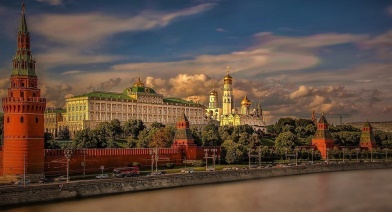 .